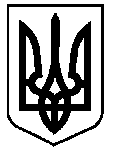 УКРАЇНАВЕРХОВИНСЬКА СЕЛИЩНА  РАДАВЕРХОВИНСЬКОГО РАЙОНУ ІВАНО-ФРАНКІВСЬКОЇ ОБЛАСТІВ И К О Н А В Ч И Й   К О М І Т Е Т     Р І Ш Е Н Н Я №197від 23 лютого  2023 рокуселище  ВерховинаПро утворення опікунської ради при виконавчому комітеті Верховинської селищної ради та затвердження Положення про опікунську раду		Відповідно до п.4 ст.34, ст.40 Закону України «Про місцеве самоврядування в Україні», ст.56, ст.78 Цивільного Кодексу України, наказу Міністерства соціальної політики №26 від 19.01.2016 року «Про затвердження Методичних рекомендацій щодо виконання власних (самоврядних) повноважень об’єднаної територіальної громади у сфері соціального захисту населення», Правил опіки та піклування, затверджених наказом Державного комітету України у справах сім’ї та молоді, Міністерства освіти України, Міністерства охорони здоров’я України, Міністерства праці та соціальної політики України від 26.05.1999 року № 34/166/131/88, інших нормативно-правових актів, які регулюють діяльність органу опіки та піклування та з метою соціального захисту повнолітніх недієздатних осіб та осіб, дієздатність яких обмежена, повнолітніх осіб, які за станом здоров’я не можуть самостійно здійснювати свої права і виконувати свої обов’язки, виконавчий комітет Верховинської селищної радиВИРІШИВ:1. Створити опікунську раду при виконавчому комітеті Верховинської селищної ради та затвердити Положення про опікунську раду при виконавчому комітеті Верховинської селищної ради згідно додатку 1.2. Затвердити склад опікунської ради при виконавчому комітеті Верховинської селищної ради згідно додатку 2.3. Розпорядження селищного голови Василя Мицканюка від 16.02.2021 року №42-д «Про створення органу опіки та піклування над повнолітніми недієздатними особами та особами, дієздатність яких обмежена», вважати що втратило чинність.                                4. Контроль за виконанням рішення покласти на заступника селищного голови з питань діяльності виконавчих органів ради Оксану Чубатько, а координацію роботи по виконанню даного рішення покласти на відділ соціального захисту населення (М.Семенюк).Селищний голова					           Василь МИЦКАНЮКСекретар  ради                                                               Петро АНТІПОВДодаток  1  до рішення  виконавчого комітетуВерховинської селищної радивід 23.02.2023 р. № 197ПОЛОЖЕННЯпро опікунську радупри виконавчому комітеті Верховинської селищної ради1. ЗАГАЛЬНІ ПОЛОЖЕННЯ1.1. Опікунська рада при виконавчому комітеті Верховинської селищної  ради (далі – опікунська рада) є консультативно-дорадчим органом, головним завданням якого є надання допомоги виконавчому комітету у здійсненні ним функцій опіки та піклування. Опікунська рада здійснює свою діяльність гласно, відкрито, на принципах демократичності та колегіальності.1.2. У своїй діяльності опікунська рада керується КонституцієюУкраїни, Сімейним та Цивільним кодексами України, Законом України «Про місцеве самоврядування в Україні», Правилами опіки та піклування, затвердженими спільним наказом державного комітету у справах сім’ї та молоді, Міністерства освіти України, Міністерства охорони здоров’я України, Міністерства праці та соціальної політики України від 26.05.1999 № 34/166/131/88, іншими нормативно-правовими актами, що регулюють діяльність органу опіки та піклування, а також цим Положенням і рішеннями виконавчого комітету селищної ради.1.3.  Склад опікунської ради затверджується рішенням виконавчого комітету селищної ради. До складу опікунської ради входять посадові особи Верховинської селищної ради, депутати та представники громадськості.1.4. Опікунську раду очолює заступник селищного голови. Голова опікунської ради має заступника, який у раз і відсутності голови опікунської ради виконує його функції.2. ОСНОВНІ ЗАВДАННЯ ТА ПОВНОВАЖЕННЯ ОПІКУНСЬКОЇ РАДИ2.1. Основним завданням опікунської ради є розгляд та прийняття відповідних проектів рішень і рекомендацій з питань соціально-правового захисту захисту повнолітніх недієздатних осіб та осіб, дієздатність яких обмежена, повнолітніх осіб, які за станом здоров’я не можуть самостійно здійснювати свої права і виконувати свої обов’язки, визнаних судом недієздатними чи обмежено дієздатними, фізичних дієздатних осіб, які за станом здоров’я не можуть самостійно здійснювати свої права та виконувати обов’язки.2.2. На розгляд опікунської ради виносяться питання, які потребують прийняття відповідного рішення органу опіки та піклування щодо:- розгляду повідомлень про фізичних осіб, які потребують опіки або піклування;- звернення до суду із заявою про визнання особи недієздатною, обмеження цивільної дієздатності особи, поновлення цивільної дієздатності фізичної особи, яка була визнана недієздатною;- подання клопотання про продовження строку дії рішення суду про визнання фізичної особи недієздатною;- підготовка подання до суду про можливість призначення особи опікуном або піклувальником повнолітньої недієздатної особи або особи, цивільна дієздатність якої обмежена;- здійснення опіки або піклування над повнолітньою фізичною особою до призначення їй опікуна чи піклувальника;- надання дозволу опікуну на вчинення правочинів щодо: відмови від майнових прав підопічного; видання письмових зобов’язань від імені підопічного; укладення договорів, які підлягають нотаріальному посвідченню та (або) державній реєстрації, в тому числі договори щодо поділу або обміну житлового будинку, квартири; укладення договорів щодо іншого цінного майна; на управління нерухомим майном або майном, яке потребує постійного управління, власником якого є підопічна недієздатна особа; на передачу нерухомого майна або майна, яке потребує постійного управління, власником якого є підопічна недієздатна особа, за договором в управління іншій особі;- надання дозволу піклувальнику для надання згоди підопічній повнолітній особі, дієздатність якої обмежена, на вчинення правочину щодо: відмови від майнових прав підопічного; видання письмових зобов’язань від імені підопічного; укладення договорів, які підлягають нотаріальному посвідченню та (або) державній реєстрації, в тому числі договори щодо поділу або обміну житлового будинку, квартири; укладення договорів щодо іншого цінного майна;- звернення до суду із заявою про звільнення особи від повноважень опікуна або піклувальника у разі невиконання нею своїх обов’язків, порушення прав підопічного, а також у разі поміщення підопічного до закладу охорони здоров’я або закладу соціального захисту;- розглядає скарги на дії опікунів та піклувальників;- призначення та реєстрація помічника дієздатній особі, яка за станом здоров’я не може здійснювати свої права та виконувати обов’язки;- здійснення повноваження у сфері запобігання та протидії домашньому насильству стосовно недієздатних осіб та осіб, цивільна дієздатність яких обмежена;- розгляд звітів опікунів (піклувальників) про використання пенсій, що отримують підопічні, прибутків від їхнього майна та грошових вкладів, звітів опікунів (піклувальників) про виконання покладених на них обов’язків, звітів про збереження та охорону майна, що належить підопічним тощо.2.3. Розгляд інших питань, віднесених законодавством до компетенції органу опіки та піклування.3. ПРАВА ОПІКУНСЬКОЇ РАДИ3.1. Одержувати  безоплатно у встановленому законодавством порядку необхідну для її діяльності матеріали від органів виконавчої влади, органів місцевого самоврядування, підприємств, установ та організацій різних форм власності та громадян.3.2. Брати участь у судових засіданнях у справах за заявами про визнання осіб недієздатними (обмежено дієздатними), у справах щодо захисту майнових та житлових прав недієздатних (обмежено дієздатних) осіб.3.3. Подавати пропозиції щодо вжиття заходів до посадових осіб у разі недотримання ними законодавства про захист прав осіб з інвалідністю, одиноких людей похилого віку, повнолітніх осіб, які за станом здоров’я не можуть самостійно здійснювати свої права і виконувати свої обов’язки.3.4. Залучати до розв’язання актуальних проблем повнолітніх осіб, які за станом здоров’я не можуть самостійно здійснювати свої права і виконувати свої обов’язки, благодійні, громадські організації, суб’єктів підприємницької діяльності (за згодою), відповідно запрошувати представників на свої засідання (за згодою).4. ОРГАНІЗАЦІЯ ДІЯЛЬНОСТІ ОПІКУНСЬКОЇ РАДИ 4.1. Основною організаційною формою діяльності опікунської ради є її засідання, які проводяться у разі потреби.4.2. До участі у засіданнях опікунської ради можуть запрошуватися представники підприємств, установ, організацій та громадяни, які беруть безпосередню участь у вирішенні конкретного питання.4.3. Засідання опікунської ради та прийняті рішення оформлюються протоколом, який веде секретар опікунської ради. Засідання опікунської ради є правомочним, якщо на ньому присутні не менш як дві третини від загальної кількості її членів.4.4.Головуючим на засіданні є голова опікунської ради. У разі відсутності голови опікунської ради засідання веде його заступник.4.5. Протокол засідання підписується головуючим та секретарем опікунської ради. Рекомендації або загальна думка більшості членів опікунської ради, присутніх на засіданні, стисло формулюються у протоколі, який подається на розгляд виконавчого комітету для прийняття остаточного рішення. Окрема думка члена ради, який голосував проти прийняття рішення, викладається в письмовій формі та додається до протоколу засідання опікунської ради.Кожне питання, як правило, розглядається і обговорюється в присутності заявника (заявників).Розгляд питань без присутності заявника (заявників) допускається лише за наявності їх письмової згоди (прохання), доручення на представлення їх інтересів адвокатом, юридичною особою чи громадським представником.4.6. Рішення приймаються простою більшістю голосів присутніх на засіданні членів опікунської ради. У разі рівного розподілу голосів вирішальним є голос голови опікунської ради. 5.ОРГАНІЗАЦІЯ РОБОТИ ОПІКУНСЬКОЇ РАДИ5.1. Підставою для розгляду справ є звернення та документи, що надаються громадянами, організаціями та установами різних форм власності. Матеріали, що надходять до опікунської ради розглядаються у визначені законом строки.5.2. Голова опікунської ради:- організовує роботу опікунської ради, проводить засідання опікунської ради, підписує протоколи засідань;- веде прийом громадян з питань, що стосуються діяльності опікунської ради;- дає доручення членам опікунської ради та контролює їх виконання;- представляє опікунську раду в установах, організаціях, підприємствах з питань, що належать до її компетенції та повноважень. Голова опікунської ради має право делегувати повноваження членам опікунської ради, секретарю опікунської ради на виконання представницьких обов’язків згідно з чинним законодавством.5.3.Секретар опікунської ради:- веде діловодство опікунської ради, оформляє протоколи засідань опікунської ради;- веде прийом громадян, надає роз’яснення з питань, що стосуються діяльності опікунської ради;- готує звіти про роботу опікунської ради;- готує витяги з протоколів засідань опікунської ради та довідки з питань, що розглядались;- інформує голову опікунської ради щодо питань, що стосуються роботи опікунської ради;- виконує інші доручення голови опікунської ради;- здійснює у межах своїх повноважень зв’язок між посадовими особами виконавчого комітету Верховинської селищної ради, фізичними та юридичними особами з питань, що стосуються діяльності виконавчого комітету селищної ради, як органу опіки та піклування.5.4. Члени опікунської ради:- беруть участь у засіданнях опікунської ради;- виконують доручення голови опікунської ради.5.5. Голова, його заступник, секретар та члени опікунської ради працюють на громадських засадах. 5.6. Голова, його заступник, секретар та члени опікунської ради зобов’язані зберігати конфіденційну інформацію, яка стала їм відома під час виконання своїх обов’язків, та іншої інформації, що згідно із законодавством не підлягає розголошенню.Секретар  ради                                                               Петро АНТІПОВДодаток  2  до рішення  виконавчого комітетуВерховинської селищної радивід 23.02.2023 р. № 197Склад опікунської радипри виконавчому комітеті Верховинської селищної радиСекретар  ради                                                               Петро АНТІПОВЧубатькоОксана Степанівназаступник селищного голови, голова опікунської радиСеменюк Марія Василівнаначальник відділу соціального захисту населення, заступник голови опікунської радиСпаськаГалина Іванівнаголовний спеціаліст відділу соціального захисту населення, секретар опікунської радиЧлени опікунської ради:Члени опікунської ради:СумарукІра Петрівнаначальник відділу освітиМельничукЛюбов Миколаївнасоціальний працівник селищного центру соціальних служб селищної радиЮрчукМирослава Іванівназаступник головного лікаря КНП «Верховинський ЦПМСД» Верховинської селищної радиХарукОксана Михайлівналікар-психіатр КНП «Верховинська багатопрофільна лікарня»  Верховинської селищної радипредставник Верховинського ВП ГУНП України в Івано-Франківській області (у разі потреби)депутати Верховинської  селищної ради закріпленні за відповідним виборчим округом    (у разі необхідності)старости відповідних старостинських округів (у разі потреби) 